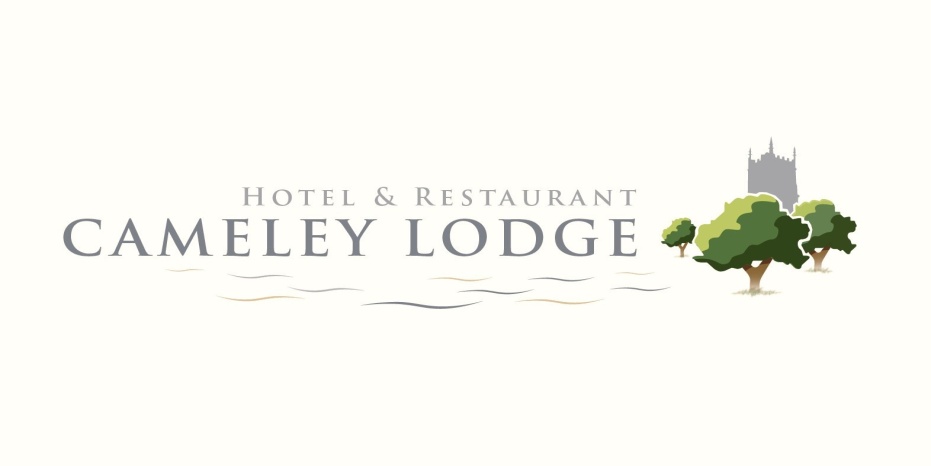 Menu 1

Home-made Tomato & Red Pepper Soup with Crispy Croutons
Medley of Tropical Fruit laced with Elderflower
Fresh Orange Juice
*****
Pan Fried Escalope of Pork with a Mushroom Cream
Fillet of Cod Mornay
Roasted Vegetable Pie with Port Wine Jus
*****
Profiteroles with Hot Chocolate Sauce
Lemon Posset
Cheese & Biscuits
*****
Coffee and Mints
 
£25.00 per person incl.


Menu 2

Tomato, Mozzarella & Red Onion Bruschetta
Mushrooms with Vodka, Cream and Garlic
Fresh Orange Juice
*****
Fillet of Chicken, Mustard Mash and Stilton Cream
Roast Leg of Lamb with Rosemary Jus
Thai Vegetable Curry
*****
Fresh Fruit Salad
Apple and Mixed Berry Crumble with Cinnamon Custard
Cheese & Biscuits
*****
Coffee and Mints
 
£27.50 per person incl.

Menu 3

Crispy Duckling Salad with Plum Sauce
Oak Smoked Salmon and Prawn Cornet
Fresh Orange Juice
*****
Medallions of  Fillet of Beef with Bearnaise Sauce
Roasted Fillet of Salmon with a White Wine & Grape Cream
Goats Cheese, Red Onion and Cranberry Tart
*****
Chocolate Brownie Sundae
Lemon & Lime Cheese Cake with Mixed Berries
Cheese and Biscuits
*****
Coffee and Mints
 
£30.00 per person incl.